Описание воспитательной работы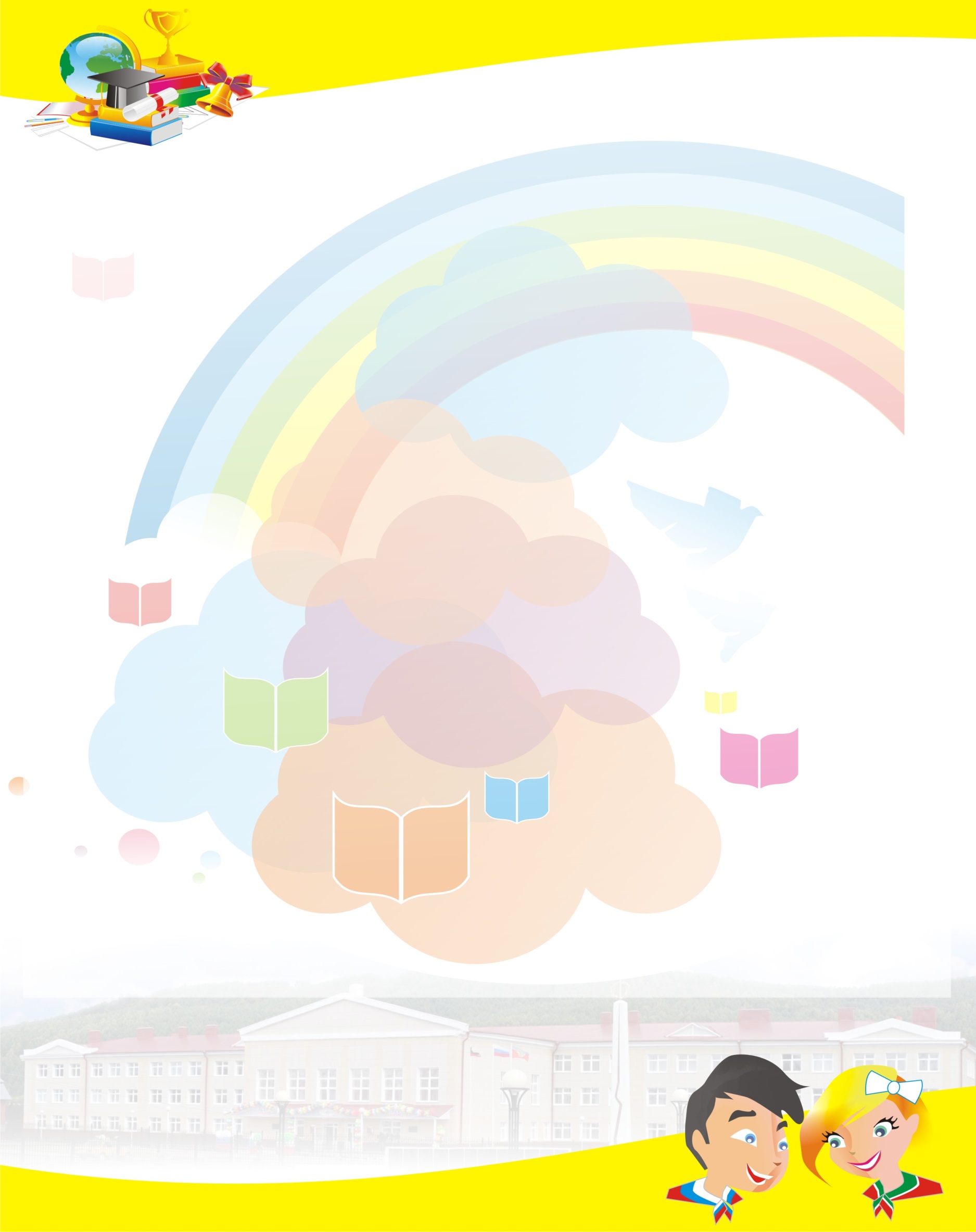 классного руководителя 1в классаМуниципального бюджетного общеобразовательного учреждения«Многопрофильный лицей им. А.М. Булатова п.г.т. Кукмор»Хусаиновой Анастасии Валерьевны.                                                                    Немало можно добиться строгостью,                                                                    многого – любовью, но больше всего                                                             знанием дела и справедливостью,                                 невзирая на лица. И. ГётеОднажды села я писать,Хочу про всё вам рассказатьО творческой работе -Отчет составить в общем!Работу я свою люблю,Детей лелею и хвалю,Стараюсь  дружбе научить,Добро и  красоту   ценить.Учу уверенными быть,Труд и учение любить.Их приобщить к изокультуреИ заниматься физкультурой.Самостоятельности надоДетей учить всегда, вездеГуманность проявлять, отвагуИ волю воспитать в себе.И вот тогда смогу я смелоРодителям, себе сказатьРебенок конкурентен, верьте!И будет жить он на все «5»!     Задача классного руководителя – создавать условия для саморазвития учащихся. Цветок растёт сам. Его надо поливать, обогревать и  освещать солнцем. Ему нужно создавать условия, удовлетворяя его внутренние нужды и запросы. И тогда растение будет здоровым, как ему предписано быть природой.Ребенок - росток человеческий. В нем изначально заложено неуемное стремление к развитию. Цель становящейся личности- утвердить свое уникальное «Я», выявить свое неповторимое предназначение. А цель педагога помочь ему в этом.Поэтому моя воспитательная работа с классом проводится по программе  «Мир, в котором я живу» по следующим направлениям:Ученик – патриот и гражданинУченик и его нравственностьУченик и его интеллектуальные возможностиУченик и его здоровьеОбщение и досуг ученикаУченик и его семья«Я не волшебник, я только учусь»В Волшебную страну – школу №2 я попала в 2007 году. За эти годы выпустила 2 класса. С первых дней пребывания в этой стране, я старалась довести до сознания детей, что:                  Общая радость, общий успехЗапомни, мой друг,Зависит от всех.Ребята любят и хотят выполнять в классе различные поручения, назначаются дежурные по классу. Они чувствуют себя значимыми, нужными, ждут возможности проявить себя. Дети моего класса полюбили друг друга.Жизни нашей в классе, В нашей «семье»Может позавидовать Каждый из вне.Ребята очень любят вместе участвовать в различных конкурсах, праздниках, олимпиадах, конференциях, соревнованиях, днях  здоровья, проводимых как в классе, так в школе и в районе. Среди них есть и победители не только района, но и Республики: Мухаметшин Рим завоевал 3 место в муниципальном туре олимпиады по окружающему миру, Семёнова Полина 1 место в районном этапе ІX Всероссийского интеллектуального Марафона учеников-занковцев среди 4-х классов.Среди моих учеников есть победители и призёры в спорте: Габдрахманов Адель победитель районного и Республикнского шахматного турнира, Кузнецов Дамир, участник баскетбольной команды, которая неоднократно занимала призовые места в соревнованиях по баскетболу.Дети – главное богатство – деткам нужно развиваться!Танцевать, играть и петь, бегать, прыгать, плавать.В школы, секции, кружки, им не лень туда идти!На протяжении всей своей работы я учусь волшебству и учу этому своих детей.Мы без дела не сидим,Строим, клеим, мастерим.Мы споём и спляшем.Нам никто не страшен!Ребята очень любят чаепития, приуроченные к той или иной дате, походы и экскурсии, в которых активное участие принимали и их родители.Родители – это не просто слова,Они помогали не раз и не два.В поход с нами вместе ходить не ленились.Экскурсии разные нам проводились.И мы для них праздники в школе не разСтарались готовить с отрадой под час.А этом году в мою Волшебную страну попали 28 ребят, 14 мальчиков и 14 девочек. Ребята очень добрые, ласковые, внимательные,  имеют средний уровень подготовки к школе. Все ученики посещают кружки и секции дополнительного образования.      Основой для современной организации воспитательной работы с детьми младшего школьного возраста является сама  цель обучения и воспитания – общее развитие ребёнка, то есть освоение учениками системы общечеловеческих ценностей – нравственных и ценностей разноуровневого плана: планета Земля, человек и его здоровье, труд, образование, культура. При использовании программы воспитательной работы на первом месте выступает принцип деятельного подхода к воспитанию. Содержание деятельности учащихся начальных классов во внеурочное время – это прежде всего единство игровой и познавательной деятельности. Праздники, экскурсии, организация коллективных творческих дел способствуют развитию у детей навыков обучения и совместной деятельности, проявлению их личностных качеств.       Планирование воспитательной работы является значимым звеном в общей системе деятельности педагога. Воспитание должно способствовать развитию и становлению личности ребёнка, всех её духовных и физических сил и способностей. Цель моей программы «Мир, в котором я живу» - состоит в обеспечении целостного подхода к воспитанию и развитию личности ученика, в создании основы для сознательного, обдуманного управления развитием с учётом возрастных изменений, оказать помощь учителю в непосредственной организации воспитательного процесса. Она предусматривает широкий выбор видов и форм деятельности младших школьников, конкретизируя  результаты каждого года воспитания.
         Основные задачи данной программы воспитания:1. Сформировать в каждом ребёнке общечеловеческие ценности, добродетели: любовь к ближнему, сострадание, справедливость, гражданственность, веру в прекрасное, ответственность, этическую культуру, нравственные устои.2. Пробудить все силы, присущие человеку: физические, умственные, этические, эмоциональные, эстетические.3. Сформировать человеческие устои: понимание добра и зла.4. Не приспособить индивида к потребностям общества, а сформировать у него умение ориентироваться в обществе, воспитать человека – творца.5. Сформировать культуру общения.6. Воспитать потребность в созидательной деятельности, творческом развитии, положительном отношении к труду, как средству самоутверждения.7. Приобщить воспитанников к региональной, национальной и мировой культуре.        Предполагаемым результатом данной воспитательной программы является формирование у детей навыков самостоятельности: самоанализа, самооценки, самоуправления. Это необходимо учащимся при переходе в среднее образовательное звено. Они должны уметь анализировать свою деятельность, не бояться принимать самостоятельно решение, уметь отвечат за свои поступки. 
    Средствами воспитания являются деятельность, общение и отношения, которые подчинены правилам, обязанностями правам, закреплёнными Уставом школы. Деятельность любого вида должна привести к личному успеху, должна быть не бесполезной для людей, нравственно и экономически значимой.        Ведущие виды деятельности данной программы: познавательная, интеллектуальная, эстетическая, физическая, спортивная, духовная.        В общении педагога с детьми должны реализовываться следующие правила:- умение выслушивать его до конца;- не принимать за него решения, а побуждать его сделать это самостоятельно;- открытость и доступность учащимся.       Отношения педагога и ученика строятся на взаимном уважении, доверии, справедливости и требовательности.       Данная программа отражает нравственный портрет идеально воспитанного младшего школьника:- любящий свой край и свою Родину;- уважающий и принимающий ценности семьи и общества;- соблюдающий нормы и правила общения;- проявляющий уважение и терпимость к чужому мнению;- умеющий грамотно разрешать конфликты в общении;- любознательный, интересующийся, активно познающий окружающий мир;- умеющий учиться, способный организовывать свою деятельность, умеющий пользоваться информационными источниками;- доброжелательный, обладающий основами коммуникативной культуры (умеет слушать и слышать собеседника, высказывать своё мнение);- готовый самостоятельно действовать и отвечать за свои поступки перед семьёй школой;- честный и справедливый;- творящий и оберегающий красоту мира;- выполняющий правила здорового и безопасного образа жизни для себя и окружающих.Я уверена, что мои ученики будут обладателями общечеловеческих ценностей: любовью к ближнему, состраданием, справедливостью, гражданственностью, ответственностью, эстетической культурой, нравственными устоями, пониманием добра и зла, умением ориентироваться в обществе, культурой общения, положительным общением к друг другу, креативностью, качествами конкурентоспособной личности, что немаловажно в современном обществе.